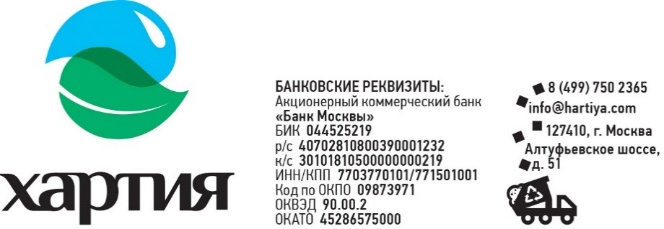 ЗАЯВЛЕНИЕ.__________________________________________________________________________________________________________________________________________________________________________________________________________________________________________________________________________________________________________________________________________________________________________________________________________________________________________________________________________________________________________________________________________________________________________________________________________________________________________________________________________________________________________________________________________________________________________________________________________________________________________________________________________________________________________________________________________________________________________________________________________________________________________________________________________________________________________________________________________________________________Приложение: ________________________________________________________________________		 ________________________________________________________________________		 ________________________________________________________________________		 ________________________________________________________________________Ответ прошу предоставить: _____________________________________________________________Дата: ______________________________________       Подпись: ___________________________________________